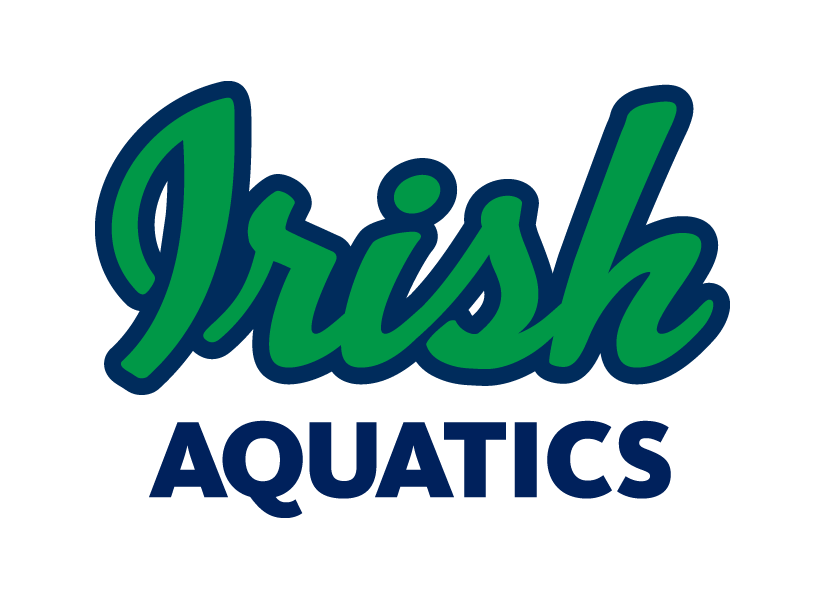 IA Weekly NewsNovember 14, 2019Group UpdatesAll groups, all locations: There is a modified schedule this week due to the Thanksgiving holiday. Please see the schedule at the end of the newsletter for the full schedule, but below are highlights of the changes.There are no practices at any location on ThursdayThere will be no practice in Bremen on Tuesday due to a high school meet. There will be no practices at Notre Dame Friday through Sunday as the staff will be super-chlorinating the pool on Wednesday night and they will not re-open until Monday There will be practice for Shamrock 2, Shamrock 3 and Senior swimmers on Friday and Saturday in BremenBasketball Games This Week at Notre DameThere is just one home basketball game this week that will affect traffic on campus and the availability of access to the Joyce Center.Tuesday, November 26 – Men’s BB vs Fairleigh Dickinson, 7:00 PMPlease plan to park in the Library or Bulla Lots north of the pool on Tuesday to avoid game traffic. The closest Joyce Lot is generally turned into a handicapped parking lot once traffic control begins, so depending on your arrival time, you may be forced closer to Compton to park if you head toward the Joyce Lots. PLEASE DO NOT PARK ANYWHERE IN THE DROP OFF LOOP. There are some ND vehicles that will park at various places around the loop or in the drive leading up to Gate 5, but this does not open the drive up for anyone else to park there. We still have had issues with cars being parked in the drop off loop. This creates safety issues for pedestrians and potential situations for cars to get hit. The drop off loop is there so you can drop your swimmers off and then drive away to the parking lot. Please do not leave your car at any time in that area.There has been an update to the access to the Joyce Center during games. Rolfs Aquatic Center patron can now use the stairwell outside the double doors at the center of the pool to access the spectator gallery (please do not use the stairs at the south end of the facility). You will be able to walk down the hallway in the upstairs concourse to enter the spectator gallery from the normal door at the south end of the facility. We will also have access to the restrooms located in the halls outside the spectator gallery, so we will return to our policy of no parents in the locker rooms. All of the home basketball games have been uploaded to the General calendar on the team website, so you can always check there for updates on what may be happening in the Joyce Center. To find the calendar from the website, log into your account, go to the Events & Competition menu on the left-hand navigation bar, and select General. Parent EducationEach week, Coach Ben will be putting out an article for the parents in our Parent Education series. Many of these articles will be specific to swimming while others may be about parenting in youth sports in general. All of the articles are meant to give us as parents a look into how we can be a positive contributor to our children’s athletic experience. This week’s article comes from SwimSwam and is titled “Why Isn’t My Child Dropping Time.” All swimmers will improve at their own rate and all swimmers will hit a plateau at some point in their career. As parents, how should we handle this?In addition to this article, I saw a great quote this past week that is follows a similar theme: “Popcorn is prepared in the same pot, in the same heat, in the same oil and yet, the kernels do not pop at the same time. Don’t compare your child to others. Their turn to pop is coming!” It is always easy to compare what your swimmer is doing to what others swimmers are doing in races, but there are so many factors that go into each and every race that making comparisons is unfair to the swimmer and can hold back their progress by changing the focus from what they have been working on in practice. The article will be posted on the team Facebook page on Tuesday morning, but you can get to it now here. Monthly BillingNext Sunday is the first day of December, meaning the next monthly billing will take place on Monday, December 2. We have many accounts with unpaid balances from the November 1 invoice. Please check your account to be sure this is paid before Saturday. Any unpaid invoices from November (not including any charges on the account from November 1-now) will receive a $10 late fee on Saturday, November 30, so please be sure to be paid by Friday November 29. CON Skypoint Transit Invitational Wrap UpTwo weekends ago, Concord Swim Club hosted the first large events at the new Elkhart Health and Aquatics Center. IA swimmers had a great showing at this very fast and very competitive meet! We had many new cuts achieved as well as many all-time top 10 times posted and team records set. Congrats to all who swam on a great meet. Below are those who made new cuts and set top times.New Cuts: Romey Burton (10 & Under boys: 200 Free DIV, 100 Back DIV), Lily Christianson (100 Back, Sectionals), Jack Erdman (11-12 boys: 50 Breast DIV), Rosie Pan (10 & Under girls: 200 Free DIV), Kaia Podlin (13-14 Girls: 200 Free AGS), Brayden Seluzhitskiy (10 & Under boys: 100 Back DIV), and Becca Shaffer (100 Fly Sectionals).All-Time Top 10 Times: Beck Brurok (17-18 Boys 400 IM), Romey Burton (8 & Under Boys 50 Free, 100 Free, 200 Free, 50 Back, 100 Back, 100 Breast, 100 IM), Charlie Christianson (9-10 Boys 50 Back, 100 Fly), Lily Christianson (13-14 Girls 50 Free, 100 Back; Open Girls 50 Free, 100 Back), Leo Ni (11-12 Boys 100 Free, 200 Free, 500 Free, 50 Back, 100 Back, 50 Breast, 100 IM), Mary Cate Pruitt (17-18 Girls 400 IM), Brayden Seluzhitskiy (8 & Under Boys 100 Back, 100 IM), Joshua Seluzhitskiy (9-10 Boys 50 Free, 100 Free, 50 Back), Julian Trinh (8 & Under Boys 100 Back), and the 10 & Under Boys 200 Medley Relay team of Brayden Seluzhitskiy, Joshua Seluzhitskiy, Charlie Christianson, and Lukas Hannewyk.Team Records: Lily Christianson (13-14 Girls 50 Free, 100 Back; Open Girls 50 Free), Leo Ni (11-12 Boys 50 Back, 100 IM), and Mary Cate Pruitt (17-18 Girls 400 IM). ScripIf you weren’t able to participate in the Port-a-Pit or Hacienda give back night, another way you can help raise money for IA is through Scrip.  Instead of purchasing gift cards directly from the store, consider purchasing it through the Great Lakes Scrip program.  A portion of your purchase will go directly to IA, and you haven’t spent any additional money than what you would normally spend on your household budget. Scrip comes as the physical plastic card that you can swipe through a reader or as an e-card, which can be used on-line or scanned at the store. Some of the plastic cards are also reloadable.For your holiday purchasing, IA will place an order for anyone who would like to purchase the plastic gift cards, either for your own purchases or reloading purposes or for your gift giving needs.  Your orders must be in the Great Lakes ordering system by Wednesday, December 4 at 6am in order for me to get them to you in time for the holidays.  Some vendors are offering small denomination cards for a limited time, like Starbucks $5 cards. Consider these options for the babysitter, dog walker, teachers, coaches… If you have any questions on the program, please check out the FAQ or email our scrip coordinator Jennifer Jachim at jrjachim@yahoo.com. Visit:  https://shopwithscrip.comThe enrollment code is: C4717C3534572Meet Shirts and CapsIf your swimmer has not yet received his/her new gray Swim. Fight. Win! t-shirt, please have him/her ask Coach Matt for it at practice. Our new caps were supposed to ship by the end of last week, so hopefully we will have those in soon.  We still have a stock of old Speedo and Dolfin caps available for purchase as practice caps (and meet caps until the new caps come in). Silicone caps are available in blue (only a few left!), pink, and green, as well as black with Divisional and State Team printed on them (to purchase the old Divisional and State team caps, the swimmer must have made it to that meet in the past). All old silicone caps are $5 apiece. We also have blue latex caps available for $1 apiece. We also have a stock of old t-shirts available for $5 apiece. We have sizes Youth Small through Adult Large available. There may be a few Adult XL shirts available as well.If you would like to purchase any old stock items, please let Coach Matt know. These are all first come, first served.MAAPP WaiversEach family needs to sign the MAAPP acknowledgement form every year. This form is located on the website under the Safe Sport section. Please return the signed waiver (one per family) to Coach Matt at practice. All families must sign this waiver each year.SwimOutlet.com Team StoreNew custom items are available now on the team store!We have a team store set up at SwimOutlet.com with the gear for each group as well as custom team items available. Visit www.swimoutlet.com/irishaquatics or through the “Team Store” command button on the homepage of our website to access our team specific store. Be sure to always order from Swim Outlet by first starting at our team store (you should see a banner at the top of the page stating “You are shopping through the Irish Aquatics Team Store Affiliate account.” When shopping through the team store, IA gets a percentage of the amount spent back for use by the team, which allows us to provide things to the swimmers such as championship caps or training aids for team use. Also, as an Arena sponsored team, we get 35% of the money spent on Arena gear back for team use on Arena gear the following calendar year, but only if the gear is ordered through our team store on Swim Outlet.If there are custom items you would like to see in the store, just let Coach Matt know and he will work on getting something added!  On Deck Smartphone App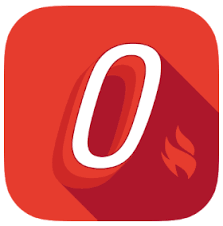 Team Unify offers a smartphone app that allows easy access to your account information, meet entries, and much more called On Deck. It is recommended that all families have this app installed on their phone. This is a great way to check your account balance, register your swimmers for meets or check their events for an upcoming meet, or even time a race. The app is free in the App Store on Apple devices and the Google Play store for Android devices. Your login information for the app is the same as it is for the website.Birth Certificate RequirementIf your swimmer is new to the program and has not competed for another team within IN Swimming before, we will need a copy of his/her birth certificate or passport. This can be sent via email, text, or by a physical copy sent into practice to Coach Matt mdorsch@gmail.com, (248) 321-7845. This is a requirement of IN Swimming for a 1-time verification of the swimmer’s date of birth. Any swimmer not supplying the document and competing in a meet will be assessed a $100 fine by IN Swimming though the club.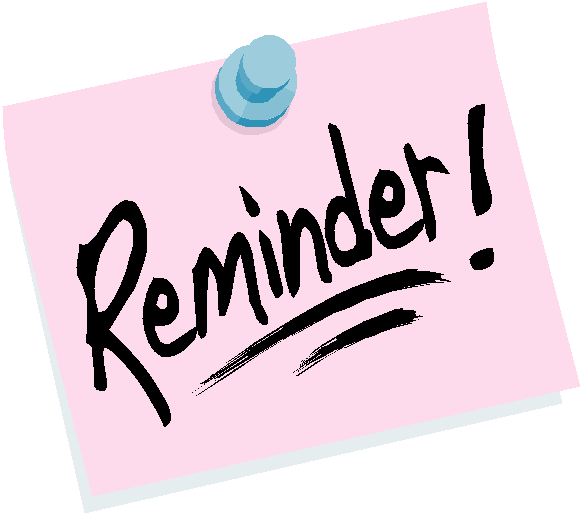 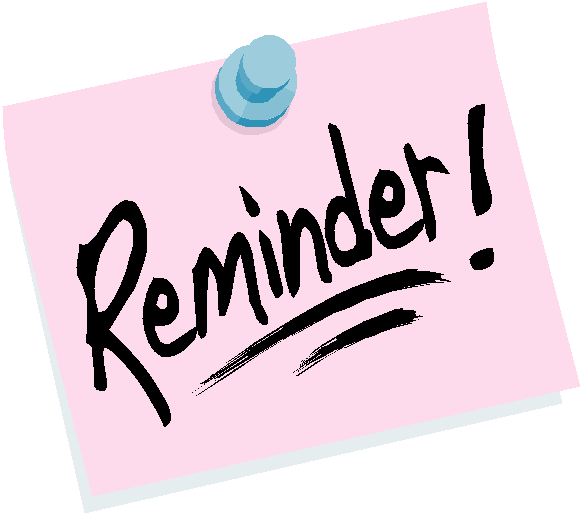 Upcoming DeadlinesWe are not able to get any further entries in for the BA Winter Champions Classic as all sessions are full. November 25 – IA Tim Welsh InvitationalDecember 9 – Candy Cane Dual MeetUpcoming EventsDecember 6-8 – BA Winter Champions Classic (Prelim/Final) – Purdue UniversityDecember 11-14 – Winter Junior Championships, Atlanta, GADecember 21 – Candy Cane Dual w/ Munster Swim Club, Munster HSJanuary 3-5 – IA Tim Welsh Invitational, Rolfs Aquatic CenterJanuary 24-26 – CON IMXtreme Challenge, Concord HSFebruary 2 – PRO Jr Superstar Invitational, Penn HSFebruary 15 – NCISC Winter Championship, Riley HSFebruary 28-March 1 – CON Leisure Pools Last Chance Showdown, Concord HSMarch 6-8 – IN Swimming NW Divisional, Lake Central HSMarch 13-15 – IN Swimming Short Course Senior Championship, IU NatatoriumMarch 20-22 – IN Swimming Short Course Age Group Championship, IU NatatoriumMarch 26-29 – Speedo Sectional Championship, Elkhart Aquatic CenterPractice ScheduleGroupMonday11/25Tuesday1126Wednesday11/27Thursday11/28Friday11/29Saturday11/30Sunday12/1Little Leprechauns6:00-7:00 PM
@ Rolfs6:00-7:00 PM
@ Rolfs6:00-7:00 PM
@ RolfsNo PracticeNo PracticeNo PracticeNo PracticeShamrock 1 SB6:00-7:30 PM
@ Rolfs6:00-7:30 PM
@ Rolfs6:00-7:30 PM
@ RolfsNo PracticeNo PracticeNo PracticeNo PracticeShamrock 2 SB6:00-8:00 PM
@ Rolfs6:00-8:00 PM
Dryland@ Rolfs6:00-8:00 PM
@ RolfsNo Practice10:30-12:30 PM
@ Bremen HS11:00-1:00 PM
@ Bremen HSNo PracticeShamrock 3 SB6:00-8:30 PMDryland@ Rolfs6:00-8:30 PM@ Rolfs6:00-8:30 PMDryland@ RolfsNo Practice10:30-12:30 PM
@ Bremen HS11:00-1:00 PM
@ Bremen HSNo PracticeSenior SB6:00-8:30 PMDryland@ Rolfs6:00-8:30 PM@ Rolfs6:00-8:30 PMDryland@ RolfsNo Practice10:30-12:30 PM
@ Bremen HS11:00-1:00 PM
@ Bremen HSNo PracticeShamrock 1Bremen6:00-7:30 PM@ Bremen HSNo Practice6:00-7:30 PM@ Bremen HSNo PracticeNo PracticeNo PracticeNo PracticeShamrock 2Bremen6:00-8:00 PM@ Bremen HSNo Practice6:00-8:00 PM@ Bremen HSNo Practice10:30-12:30 PM
@ Bremen HS11:00-1:00 PM
@ Bremen HSNo PracticeShamrock 3Bremen6:00-8:00 PM@ Bremen HSNo Practice6:00-8:00 PM@ Bremen HSNo Practice10:30-12:30 PM
@ Bremen HS11:00-1:00 PM
@ Bremen HSNo Practice